управление образования администрации муниципального образования «Город Астрахань»Муниципальное бюджетное общеобразовательное учреждение г. Астрахани «Гимназия №1»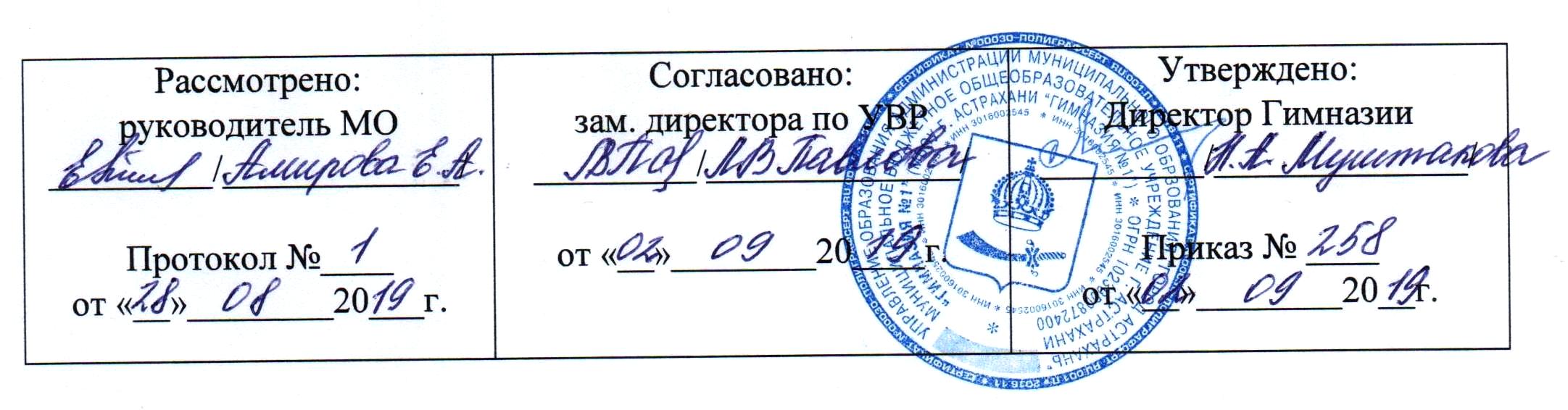 Рабочая программа по учебному предмету «Изобразительное искусство» ООП НОО, 3 класс34 часана 2019/2020 учебный годПрограмму составила:Головня Валерия Александровнаучитель изобразительного искусстваПринятые  в тексте сокращенияПояснительная запискаРабочая программа учебного предмета «Изобразительное искусство» для 3 класса (далее – настоящая РП или Программа) определяет целевые ориентиры (планируемые результаты: личностные, метапредметные и предметные), содержание образования,  описывает организационно-педагогические условия его реализации, включая тематическое планирование, особенности оценочной деятельности и др. Нормативно-правовой и инструктивно-методической основой для проектирования РП стали:1) Федеральный государственный образовательный стандарт начального общего образования / Приложение к приказу Министерства образования и науки Российской Федерации от  06 октября 2009 г. N 373  (в ред. на 31.12.2015) // Режим доступа: http://www.consultant.ru/document/cons_doc_LAW_96801/, свободный. – Заглавие с экрана. – Яз. рус.2) Основная образовательная программа начального общего образования МБОУ                     г. Астрахани «Гимназия №1» (ООП НОО).3) Положение о рабочей программе МБОУ г. Астрахани «Гимназия №1» (далее – Положение о РП).4) Концепция художественного образования [Электронный ресурс] / Приказ Министерства культуры РФ от 28.12.2001. № 1403 //  Режим доступа: http://base.garant.ru/1587529/, свободный. – Заглавие с экрана. – Яз. рус.5) Концепция преподавания предметной области «Искусство» в образовательных организациях Российской Федерации, реализующих основные общеобразовательные программы [Электронный ресурс] / Утверждена на коллегии Минпросвещения 24.12.2018 г.  //  Режим доступа: https://docs.edu.gov.ru/document/11cfc73e7df5f99beeadf58f363bf98b/, свободный. – Заглавие с экрана. – Яз. рус.6) Изобразительное искусство: 1-4 классы: рабочие программы / Б. М. Неменский [и др.]. - М., Просвещение, 2011.Более детально нормативно-правовая и инструктивно-методическая база проектирования и реализации  Программы определена в   Приложении 1.Структура Программы соответствует требованиям ФГОС НОО (п.16), а также Положению о РП, и включает:Пояснительную записку1. Планируемые результаты освоения учебного предмета «Изобразительное искусство» (3 класс).2. Содержание учебного предмета «Изобразительное искусство» (3 класс).3. Тематическое планирование. Приложения 1-2.Учебный предмет «Изобразительное искусство» является обязательным в рамках предметной области «Искусство». Общий объём часов на 4 года изучения данного предмета, предусмотренный учебным планом Гимназии, - 135 часов, в том числе в третьих классах - 34 часа. Настоящая РП спроектирована на один учебный год. Этим определяется особенности описания планируемых результатов в разделе 1 настоящей РП. Личностные и метапредметные результаты, представленные в ООП НОО Гимназии, конкретизированы на конец 3-го года обучения, а предметные – в соответствии с содержанием каждого раздела (т.е. до уровня тематических предметных планируемых результатов). Предметные результаты описаны по двум блокам «ученик научится» и «ученик получит возможность научиться».	Программа описывает педагогические средства, гарантированно обеспечивающие достижение обучающимися планируемых результатов (личностных, метапредметных и предметных). Формат таблиц в разных разделах Программы проектировался таким образом, чтобы наглядно продемонстрировать связь содержания образования (включая его процессно-технологическую составляющую)  по учебному предмету «Изобразительное искусство» с планируемыми результатами и средствами их оценки, с организационными формами и условиями образовательного процесса.  Общие подходы к оценке планируемых результатов описаны в п.1.3. ООП НОО Гимназии. Особенности оценки образовательных достижений обучающихся и критерии оценки представлены в Положении о системе критериального оценивания, формах, периодичности и порядке текущего контроля успеваемости, промежуточной аттестации и итоговой оценке обучающихся  по ООП НОО в МБОУ г. Астрахани «Гимназия №1»  (приказ № 252 от 30.08.2019). Итоговая оценка за освоение учебного курса фиксируется в бинарной шкале: отметка выставляется в форме «зачтено» - «незачтено»  в электронном  журнале. Исходным основанием формирования контрольно-измерительных материалов в ходе реализации настоящей РП является инструментарий оценки, описанный в Приложении I.3.11 к ООП НОО Гимназии.Б.М. Неменский, автор рабочей программы по учебному предмету «Изобразительное искусство», которая выбрана в качестве примерной для разработки настоящей РП, определяет следующим образом основные цели учебного предмета: формирование художественной культуры учащихся как неотъемлемой части культуры духовной, т. е. культуры мироотношений, выработанных поколениями. Эти ценности как высшие ценности человеческой цивилизации, накапливаемые искусством, должны быть средством очеловечения, формирования нравственно-эстетической отзывчивости на прекрасное и безобразное в жизни и искусстве, т. е. зоркости души ребёнка.Данные цели соответствуют общим целевым ориентирам, заданным ФГОС НОО (см.: пп.7, 8, 19.3). Комплекс общих задач, сформулированных в рабочей программе Б.М. Неменского, адаптирован к особенностям содержания учебного предмета «Изобразительное искусство» в третьем классе.Таким образом, задачами учебного предмета «Изобразительное искусство» на период обучения в 3-м классе являются:воспитание устойчивого интереса к изобразительному творчеству, уважения к культуре и искусству разных народов, обогащение нравственных качеств, способности проявления себя в искусстве, а также формирование художественных и эстетических предпочтений; развитие творческого потенциала ребенка в условиях активизации воображения и фантазии; способности к эмоционально-чувственному восприятию окружающего мира природы и произведений разных видов искусства; развитие желания привносить в окружающую действительность красоту; навыков сотрудничества в художественной деятельности; освоение разных видов пластических искусств: живописи, графики, декоративно-прикладного искусства, архитектуры и дизайна; овладение выразительными средствами изобразительного искусства, языком графической грамоты и разными художественными материалами с опорой на возрастные интересы и предпочтения детей, их желания выразить в своем творчестве свои представления об окружающем мире; развитие опыта художественного восприятия произведений искусства.Представленная система целей и задач, а также требования ФГОС НОО к результатам освоения обучающимися ООП НОО, конкретизированные в подсистеме планируемых результатов обучения в разделе 1 настоящей РП, определяют основные линии содержания данного учебного предмета в третьем классе (см. раздел 2  Программы), включая методы, приемы, технологии обучения, особенности оценочной деятельности.«Изобразительное искусство» как школьная дисциплина имеет  интегративный характер  и включает в себя основы разных видов визуально-пространственных искусств: живописи, графики, скульптуры, дизайна, архитектуры, народного и декоративно-прикладного искусства, изображения в зрелищных и экранных искусствах. Основное время на занятиях занимает практическая художественно-творческая деятельность при опоре на восприятие, освоение художественного образа произведений искусства и интерпретацию собственного жизненного опыта и наблюдения окружающей реальности.	Основные формы учебной деятельности:практическое художественное творчество;зрительское восприятие произведений искусства;наблюдение и эстетическое переживание окружающей реальности.Содержание учебного предмета «Изобразительное искусство» для 3-го класса по каждому из изучаемых тематических разделов описано в разделе 2 настоящей РП в формате текста с указанием количества часов. Тематическое планирование представлено учебно-тематическим планом (далее УТП) с указанием количества часов, отводимых на освоение каждого раздела и календарно-тематическим планом (далее - КТП).Календарно-тематическое планирование представлено в Программе в разделе Приложений, что обеспечивает гибкость планирования: в КТП учителем вносятся изменения в соответствии с процедурой корректировки и согласования, описанной в Положении о РП (приказ №.264 от 28.08.2018г.). Корректировка в календарное планирование может вносится,  как по причинам, не позволяющим объективно выполнить Программу в запланированном в начале года объеме (карантин, болезнь учителя, ЧС природного характера и т.п.).1. ПЛАНИРУЕМЫЕ РЕЗУЛЬТАТЫ ОСВОЕНИЯ ПРЕДМЕТАЛичностные результаты отражаются в индивидуальных качественных свойствах третьеклассников, которые они должны приобрести в процессе освоения курса «Искусство вокруг нас» по программе «Изобразительное искусство»:чувство гордости за культуру и искусство Родины, своего города;уважительное отношение к культуре и искусству других народов нашей страны и мира в целом;понимание особой роли культуры и искусства в жизни общества и каждого отдельного человека;сформированность эстетических чувств, художественно-творческого мышления, наблюдательности и фантазии;сформированность эстетических потребностей (потребности общения с искусством, природой, потребности в творческом отношении к окружающему миру, потребности в самостоятельной практической творческой деятельности), ценностей и чувств;развитие этических чувств, доброжелательности и эмоционально-нравственной отзывчивости, понимания и сопереживания чувствам других людей;овладение навыками коллективной деятельности в процессе совместной творческой работы в команде одноклассников под руководством учителя;умение сотрудничать с товарищами в процессе совместной деятельности, соотносить свою часть работы с общим замыслом;умение обсуждать и анализировать собственную художественную деятельность и работу одноклассников с позиций творческих задач данной темы, с точки зрения содержания и средств его выражения.Метапредметные результаты характеризуют уровень сформированности универсальных учебных действий у третьеклассников, проявляющихся в познавательной и практической творческой деятельности:освоение способов решения проблем творческого и поискового характера;овладение умением творческого видения с позиций художника, т.е. умением сравнивать, анализировать, выделять главное, обобщать;овладение логическими действиями сравнения, анализа, синтеза, обобщения, классификации по родовидовым признакам;овладение умением вести диалог, распределять функции и роли в процессе выполнения коллективной творческой работы;использование средств информационных технологий для решения различных учеб- но-творческих задач в процессе поиска дополнительного изобразительного материала, выполнение творческих проектов, отдельных упражнений по живописи, графике, моделированию и т. д.;умение планировать и грамотно осуществлять учебные действия в соответствии с поставленной задачей, находить варианты решения различных художественно-творческих задач;умение рационально строить самостоятельную творческую деятельность, организовать место занятий;осознанное стремление к освоению новых знаний и умений, к достижению более высоких и оригинальных творческих результатов.Предметные результаты характеризуют опыт третьеклассников в художественнотворческой деятельности, который приобретается и закрепляется в процессе освоения учебного предмета:сформированность первоначальных представлений о роли изобразительного искусства в жизни человека, в его духовно-нравственном развитии;сформированность основ художественной культуры, в том числе на материале художественной культуры родного края, эстетического отношения к миру; понимание красоты как ценности, потребности в художественном творчестве и в общении с искусством;овладение практическими умениями и навыками в восприятии, анализе и оценке произведений искусства;овладение элементарными практическими умениями и навыками в различных видах художественной деятельности (рисунке, живописи, скульптуре, художественном конструировании);знание видов художественной деятельности: изобразительной (живопись, графика, скульптура), конструктивной (дизайн и архитектура), декоративной (народные и прикладные виды искусства);применение художественных умений, знаний и представлений в процессе выполнения художественно-творческих работ;умение обсуждать и анализировать произведения искусства;усвоение названий ведущих художественных музеев России и художественных музеев своего региона;умение видеть проявления визуально-пространственных искусств в окружающей жизни: в доме, на улице, в театре, на празднике.Дальнейшая конкретизация предметных и метапредметных результатов представлена в таблице календарно-тематического планирования  в столбце «Характеристика деятельности учащихся».В рабочей программе «Изобразительное искусство» предусматривается последовательное  развитие коллективных форм деятельности учащихся  под руководством учителя. В коллективных заданиях решаются задачи определения общей творческой поисковой цели, мотивации к творческому труду, распределения ролей при выполнении задания. Навыки сотрудничества, готовность к диалогу, уважение к иному мнению формируют  коммуникативные умения учащихся.  В учебнике определены этапы совместной, коллективной работы учащихся под руководством учителя, даны различные виды коллективных работ. Практически в каждой четверти есть темы, которые дают возможности для организации  проектной деятельности учащихся.Творческие задания по каждой теме невыполнимы для детей без соблюдения  методической логики и последовательности этапов работы, заданной в объяснении к заданию. Умение придерживаться в своей работе поставленной цели, строить замысел и уметь его раскрывать, определять последовательность этапов работы, собирать необходимые сведения и добиваться результативного завершения работы, уметь её презентовать — это регулятивные умения, которые учащиеся начальной школы могут приобрести в условиях занятий по изобразительному искусству, особенно при возможности совмещения урочной и внеурочной деятельности.Главным  основанием для оценки  работы учащегося является его умение решать в своей работе поставленную задачу. Поскольку каждое творческое задание может иметь почти неограниченное число вариантов решения, здесь могут быть обсуждения и дискуссии. В процессе оценки используются разнообразные методы и формы, взаимно дополняющие друг друга (проекты, практические работы, творческие работы, самоанализ и самооценка, наблюдения).Оценка деятельности учащихся осуществляется в конце каждого занятия. Работы оцениваются качественно по уровню выполнения работы в целом (по качеству выполнения изучаемого приёма или операции, по уровню творческой деятельности, самореализации, умению работать самостоятельно или в группе). Формами подведения итогов реализации программы являются тематические выставки.2. СОДЕРЖАНИЕ ПРОГРАММЫ (34 ЧАСА)2.1. Тематические разделы и их содержаниеВводный урок (1 час)В работе каждому художнику помогают три волшебных Брата-Мастера: Мастер Изображения, Мастер Постройки и Мастер Украшения. Художественные материалы.Искусство в твоём доме (7 часов)Вещи бывают нарядными, праздничными или тихими, уютными, деловыми, строгими; одни подходят для работы, другие - для отдыха; одни служат детям, другие - взрослым. Как должны выглядеть вещи, решает художник и тем самым создаёт пространственный и предметный мир вокруг нас, в котором выражаются наши представления о жизни. Каждый человек бывает в роли художника.Искусство на улицах твоего города (7 часов)Деятельность художника на улице города (или села). Знакомство с искусством начинается с родного порога: родной улицы, родного города (села), без которых не может возникнуть чувство Родины.Художник и зрелище (11 часов)Художник необходим в театре, цирке, на любом празднике. Жанрово-видовое разнообразие зрелищных искусств. Театрально-зрелищное искусство, его игровая природа. Изобразительное искусство - необходимая составная часть зрелища. Художник и музей (8 часов)Художник создает произведения, в которых он, изображая мир, размышляет о нём и выражает своё отношение и переживание явлений действительности. Лучшие произведения хранятся в музеях. Знакомство со станковыми видами и жанрами изобразительного искусства. Художественные музеи Москвы, Санкт-Петербурга, других городов.2.2 Особенности построения урока / учебного занятия.Основой организации образовательного процесса в дидактической системе «Школа 2000...» является технология деятельностного метода (ТДМ), которая помогает учителю включить учащихся в самостоятельную учебно-познавательную деятельность.Все уроки также строятся на основе метода рефлексивной самоорганизации, что обеспечивает возможность системного выполнения каждым ребёнком всего комплекса личностных, регулятивных, познавательных и коммуникативных универсальных учебных действий, предусмотренных ФГОС.На уроках по ТДМ «Школа 2000... учащиеся приобретают первичный опыт выполнения УУД. На основе приобретённого опыта они строят общий способ выполнения УУД (второй этап). После этого они применяют построенный общий способ, проводят самоконтроль и при необходимости коррекцию своих действий (третий этап). И наконец, по мере освоения данного УУД и умения учиться в целом проводится контроль реализации требований ФГОС (четвёртый этап).Урок  по предлагаемой программе состоит из:— введения в тему занятия;— восприятия произведений искусства по теме и обращений к соответствующим моментам окружающей реальности;— объяснение учителем средств выразительности, необходимых для выполнения задания;— созидательной творческой практической деятельности ученика по этой же теме;— обобщения и обсуждения итогов урока, а также необходимого времени на подготовку и уборку рабочего места и художественных материалов.Реальные формы организации занятий создают для учителя широкий выбор возможностей проявления творческой инициативы. Темы и задания уроков предполагают создание игровых и сказочных ситуаций, умение организовать уроки-диспуты, уроки-путешествия и уроки-праздники.Процесс обучения на уроке искусства характеризуют:— сотворчество учителя и ученика;— диалогичность;— чёткость поставленных задач и вариативность их решения;— освоение традиций художественной культуры и импровизационный поиск личностно значимых смыслов.На уроках изобразительного искусства важно стремиться к созданию атмосферы увлечённости и творческой активности.Программа учебного предмета «Изобразительное искусство» предусматривает  чередование уроков  индивидуального практического творчества  и  уроков  коллективной творческой деятельности. Чаще всего коллективная работа — это подведение итогов какой-нибудь большой темы и возможность более полного и многогранного её раскрытия, когда усилия каждого, сложенные вместе, дают яркую и целостную картину. Коллективные формы работы могут быть разных видов: объединение в конце урока работ учеников, работа по группам; индивидуально-коллективный метод работы, когда каждый выполняет свою часть для общего панно или постройки. Совместная творческая деятельность учит детей договариваться, ставить и решать общие задачи, понимать друг друга, с уважением и интересом относиться к работе, а общий положительный результат создаёт стимул для дальнейшего творчества и уверенности в своих силах.Необходимо постоянно уделять внимание и время обсуждению детских работ  с точки зрения их содержания, выразительности, оригинальности. Обсуждение работ активизирует внимание детей, формирует опыт творческого общения. Периодическая  организация выставок  даёт детям возможность в новых условиях заново увидеть и оценить свои результаты, ощутить радость успеха. Выполненные на уроках художественные работы учащихся могут быть использованы как подарки для родных и друзей, а могут найти применение в оформлении школы и стать прекрасным её украшением.В соответствии с идеями и требованиями стандарта особое внимание следует уделять развитию самостоятельной исследовательской деятельности детей, которая должна проявляться прежде всего в реализации разнообразных  исследовательских проектов  в течение всего учебного года. Темы проектов выбираются учителем вместе с учеником с учётом его интересов, склонностей и возрастных возможностей. Ученик также самостоятельно определяет, в какой форме или в каком материале, в какой технике он будет выполнять проект.На занятиях происходит  художественное освоение учениками различных художественных материалов:  гуаши и акварели, карандашей, мелков, угля, пастели, пластилина, глины, различных видов бумаги, ткани, природных материалов, а также различных художественных техник — аппликации и коллажа, монотипии, построений из бумаги, лепки и др. От урока к уроку происходит  постоянная смена художественных материалов,  овладение их выразительными возможностями. Многообразие видов деятельности и форм работы стимулирует у учеников интерес к предмету, к изучению искусства и является необходимым условием формирования личности ребёнка.3. Тематическое планирование Учебным планом для изучения учебного предмета «Изобразительное искусство» в 3-м классе отводится 34 часов из расчета 1 час в неделю (34 недели). Тематическое планирование представлено в РП: учебно-тематическим планом с включенным в таблицу компонентом, уточняющим процессно-технологическую составляющую содержания учебного предмета, представленную в обобщенной форме в предшествующем разделе;календарно-тематическим планом, который конкретизирует темы изучаемых разделов РП до уровня тем уроков (учебных занятий), представленным в Приложении 2 к РП.Учебно-тематический планПРИЛОЖЕНИЕ 11.1 Нормативно-правовая базаОб образовании в Российской Федерации [Электронный ресурс] / Федеральный закон от 29.12.2012 N 273-ФЗ (с изм. и доп. на 03.08.2018) // Режим доступа:  http://ivo.garant.ru/#/document/70291362/paragraph/1:0, свободный. – Заглавие с экрана. – Яз. рус. (далее – 273-ФЗ)Об утверждении порядка организации и осуществления образовательной деятельности по основным общеобразовательным программам начального общего, основного общего и среднего общего образования [Электронный ресурс] / Приказ Минобрнауки России от 30 августа 2013 г. N 1015 (в ред. Приказов Минобрнауки России от 13.12.2013 N 1342, от 28.05.2014 N 598) // Режим доступа: http://base.garant.ru/70466462/, свободный. – Заглавие с экрана. – Яз. рус.Федеральный государственный образовательный стандарт начального общего образования / Приложение к приказу Министерства образования и науки Российской Федерации от 6 октября 2009 г. N 373 (с изм. и доп.; в ред. на 31.12.2015)   // Режим доступа: http://www.consultant.ru/document/cons_doc_LAW_96801/,свободный. – Заглавие с экрана. – Яз. рус. (далее – ФГОС НОО).Федеральный государственный образовательный стандарт основного общего образования / Приложение к приказу Министерства образования и науки Российской Федерации от17 декабря 2010 г.  № 1897  (с изм. и доп.; в ред. на 31.12. 2015)   // Режим доступа: http://www.consultant.ru/document/cons_doc_LAW_110255/,свободный. – Заглавие с экрана. – Яз. рус. (далее – ФГОС ООО).Санитарно-эпидемиологические требования к условиям и организации обучения в общеобразовательных учреждениях [Электронный ресурс] / Утв. постановлением Главного государственного санитарного врача РФ от 29 декабря 2010 г. N 189  (с изменениями и дополнениями; ред. от 24.11.2015) //  Режим доступа: http://base.garant.ru/12183577/, свободный. – Заглавие с экрана. – Яз. рус.Санитарно-эпидемиологические требования к условиям и организации обучения и воспитания в организациях, осуществляющих образовательную деятельность по адаптированным основным общеобразовательным программам для обучающихся с ограниченными возможностями здоровья [Электронный ресурс] /  Утв. постановлением Главного государственного санитарного врача РФ от 10 июля 2015 г. № 26 //  Режим доступа: http://www.consultant.ru/document/cons_doc_LAW_184630/, свободный. – Заглавие с экрана. – Яз. рус.Концепция художественного образования [Электронный ресурс] / Приказ Министерства культуры РФ от 28.12.2001. № 1403 //  Режим доступа: http://base.garant.ru/1587529/, свободный. – Заглавие с экрана. – Яз. рус.Концепция преподавания предметной области «Искусство» в образовательных организациях Российской Федерации, реализующих основные общеобразовательные программы [Электронный ресурс] / Утверждена на коллегии Минпросвещения 24.12.2018 г.  //  Режим доступа: https://docs.edu.gov.ru/document/11cfc73e7df5f99beeadf58f363bf98b/, свободный. – Заглавие с экрана. – Яз. рус.1.2. Учебно-методическое обеспечение1.2.1. Учебники1.2.2. Учебно-методические пособия1.3. Электронные образовательные ресурсы, применяемые при изучении предмета (курса)1.4. Материально-техническое обеспечениеКомпьютерная техника, экспозиционный экран, аудиторная доска с магнитной поверхностью и набором приспособлений для крепления таблицПРИЛОЖЕНИЕ 2                                                                                             КАЛЕНДАРНО-ТЕМАТИЧЕСКИЙ   ПЛАНВДвнеурочная деятельностьВЧ УПчасть учебного плана Гимназии, формируемая участниками образовательных отношений (вариативная часть)ГимназияМБОУ г. Астрахани «Гимназия №1»ИСДПНОУ ДПО «Институт системно-деятельностной педагогики» (науч. рук. Л.Л. Петерсон)ИУПиндивидуальный учебный планИЧобязательная часть учебного плана Гимназии (инвариантная часть)КТПкалендарно-тематический планПВДплан внеурочной деятельностиООП НОО ГимназииОсновная образовательная программа начального общего образования, утвержденная и  реализуемая МБОУ г. Астрахани «Гимназия №1»ПООП НООПримерная основная образовательная программа начального общего образования [Электронный ресурс]  / Одобрена решением федерального учебно-методического объединения по общему образованию (протокол от 8 апреля 2015 г. № 1/15)  / Государственный реестр основных образовательных программ общего образования. // Режим доступа: http://fgosreestr.ru, свободный. – Заглавие с экрана. – Яз. рус.РПрабочая программаСанПиН 2.4.2.2821-10Санитарно-эпидемиологические требования к условиям и организации обучения в общеобразовательных учреждениях [Электронный ресурс] / Утв. постановлением Главного государственного санитарного врача РФ от 29 декабря 2010 г. N 189  (с изменениями и дополнениями; ред. от 24.11.2015) //  Режим доступа: http://base.garant.ru/12183577/, свободный. – Заглавие с экрана. – Яз. рус.УПучебный планУТПучебно-тематический планУУДуниверсальные учебные действияФГОС НООФедеральный государственный образовательный стандарт начального общего образования / Приложение к приказу Министерства образования и науки Российской Федерации от 6 октября 2009 г. N 373 (в ред. на 31.12.2015)   // Режим доступа: http://www.consultant.ru/document/cons_doc_LAW_96801/,свободный. – Заглавие с экрана. – Яз. русФГОС ОООФедеральный государственный образовательный стандарт основного общего образования / Приложение к приказу Министерства образования и науки Российской Федерации от17 декабря 2010 г.  № 1897  (в ред. на 31.12. 2015)   // Режим доступа: http://www.consultant.ru/document/cons_doc_LAW_110255/,свободный. – Заглавие с экрана. – Яз. русФИПфедеральная инновационная площадка№Название тематического разделаКоличество часов1.Вводный урок1 ч2.Искусство в твоём доме7ч3.Искусство на улицах твоего города7ч4.Художник и зрелище11 ч5.Художник и музей8чИТОГО34 часа№Автор, названиеГод изданияИздательствоНаличие электронного приложенияУчебник по изобразительному искусству Л.А. Неменская. Изобразительное искусство. Ты изображаешь, украшаешь и строишь. 3 класс2019Просвещение№Автор, названиеГод изданияИздательствоНаличие электронного приложенияЛ.А.Неменская «Изобразительное  искусство» Творческая мастерская 2018Просвещение№Название ресурса (автор, ссылка на Интернет-ресурс)Электронные библиотеки по искусству http://www.school.edu.ru/ - Российский образовательный порталhttp://www.n-shkola.ru/  - Журнал «Начальная школа»www.k-yroku.ru - Учительский портал http://festival.1september.ru/  - Фестиваль педагогический идей «Открытый  урок№п/пДатаКорректировка Тема урокаТип урокаОсновные виды учебной деятельностиПланируемые предметные результаты освоения материалаУниверсальные учебные действия	Вводный урок (1 час)	Вводный урок (1 час)	Вводный урок (1 час)	Вводный урок (1 час)	Вводный урок (1 час)	Вводный урок (1 час)	Вводный урок (1 час)	Вводный урок (1 час)1.Мастера Изображения, Постройки и Украшения. Художественные материалы.Урок введения в новую тему.Игровая, образная форма приобщения к искусству: три Брата-Мастера - Мастер Изображения, Мастер Украшения и Мастер Постройки. Использование различных художественных материалов.Понимать, что создание вещи - это большая работа, в которой участвуют рабочие, инженеры и художники.Составление плана и последовательности действий. Строить рассуждения в форме связи простых суждений об объекте, его строении. Учитывать правила в планировании и контроле способа решения.Искусство в твоём доме (7 часов)Искусство в твоём доме (7 часов)Искусство в твоём доме (7 часов)Искусство в твоём доме (7 часов)Искусство в твоём доме (7 часов)Искусство в твоём доме (7 часов)Искусство в твоём доме (7 часов)Искусство в твоём доме (7 часов)2. Твои игрушки.Урок-фантазия.Характеризовать и эстетически оценивать разные виды игрушек, материалы, из которых они сделаны. Выявлять в воспринимаемых образцах игрушек работу Мастеров Постройки, Украшения и Изображения, рассказывать о ней.Создавать выразительную пластическую форму игрушки и украшать ее, добиваясь целостности цветового решения.Понимать и объяснять единство материала, формы и внешнего оформления игрушек (украшения). Учиться видеть и объяснять образное содержание конструкции и украшения предмета. Называть народные игрушки: дымковские, филимоновские, городецкие, Богородские. Создавать игрушки из любых подручных материалов.Составление плана и последовательности действий. Осуществление самоконтроля и корректировки хода работы, и конечного результата.3.Посуда у тебя дома.Комбинированный урок.Характеризовать связь между формой, декором посуды (ее художественным образом) и ее назначением. Уметь выделять конструктивный образ (образ формы, постройки) и характер декора, украшения (деятельность каждого из Братьев-Мастеров в процессе создания образа посуды).Овладевать навыками создания выразительной формы посуды и ее декорирования в лепке, а также навыками изображения посудных форм, объединённых общим, образным решением.Понимать зависимость формы и декора посуды от материала (фарфор, фаянс, дерево, металл, стекло).Узнавать образцы посуды, созданные мастерами промыслов (Гжель, Хохлома).Выполнять лепку посуды с росписью по белой грунтовке.Проектировать изделие: создавать образ в соответствии с замыслом и реализовывать его. Осуществлять анализ объектов с выделением существенных и несущественных признаков; строить рассуждения в форме связи простых суждений об объекте, его строении.4.Обои и шторы у тебя дома.Урок-фантазия.Рассказывать о роли художника и этапах его работы (постройка, изображение, украшение) при создании обоев и штор.Обретать опыт творчества и художественно-практические навыки в создании эскиза обоев или штор для комнаты в соответствии с ее функциональным назначением.Понимать роль цвета и декора в создании образа комнаты. Создавать эскизы обоев или штор для комнаты, имеющей чёткое назначение (спальня, гостиная, детская).Понимать значение слова «ритм».Оценивать по заданным критериям. Проектировать изделие: создавать образ в соответствии с замыслом и реализовывать его.5.Мамин платок.Урок-сказка.Понимать зависимость характера узора, цветового решения платка от того, кому и для чего он предназначен. Знать и объяснять основные варианты композиционного решения росписи платка (с акцентировкой изобразительного мотива в центре, по углам, в виде свободной росписи), а также характер узора (растительный, геометрический). Обрести опыт творчества и художественно - практические навыки в создании эскиза росписи платка (фрагмента).Воспринимать и эстетически оценивать разнообразие вариантов росписи ткани на примере платка.Различать постройку (композицию), украшение (характер декора), изображение (стилизацию) в процессе создания образа платка. Создавать эскиз платка для мамы, девочки или бабушки (праздничного или повседневного).Строить рассуждения в форме связи простых суждений об объекте, его строении. Учитывать правила в планировании и контроле способа решения.6.Твои книжки.Урок-проект.Понимать роль художника и Братьев-Мастеров в создании книги (многообразие форм книг, обложка, иллюстрации, буквицы и т.д.). Узнавать и называть произведения нескольких художников-иллюстраторов детской книги.Создавать проект детской книжки- игрушки.Знать и называть отдельные элементы оформления книги (обложка, иллюстрации, буквицы). Разрабатывать детскую книжку-игрушку с иллюстрациями.Овладевать навыками коллективной работы при выполнении учебных практических работ и реализации несложных проектов. Осуществлять самоконтроль и корректировку хода работы и конечного результата.7.Открытки.Комбинированный урок.Понимать и уметь объяснять роль художника и Братьев-Мастеров в создании форм открыток, изображений на них.Приобретать навыки выполнения лаконичного выразительного изображения.Создавать эскиз открытки или декоративной закладки (возможно исполнение в технике граттажа, гравюры наклейками или графической монотипии).Анализировать образец, определять материалы, контролировать и корректировать свою работу. Оценивать по заданным критериям.8.Труд художника для твоего дома (обобщение темы).Урок-игра.Участвовать в творческой обучающей игре, организованной на уроке, в роли зрителей, художников, экскурсоводов, Братьев-Мастеров. Осознавать важную роль художника, его труда в создании среды жизни человека, предметного мира в каждом доме.Представлять любой предмет с точки зрения участия в его создании волшебных Братьев- Мастеров. Участвовать в выставке и обсуждении детских работ.Анализировать образец, определять материалы, контролировать и корректировать свою работу. Оценивать по заданным критериям. Формулировать собственное мнение и позицию.Искусство на улицах твоего города (7 часов)Искусство на улицах твоего города (7 часов)Искусство на улицах твоего города (7 часов)Искусство на улицах твоего города (7 часов)Искусство на улицах твоего города (7 часов)Искусство на улицах твоего города (7 часов)Искусство на улицах твоего города (7 часов)Искусство на улицах твоего города (7 часов)9.Памятники архитектуры.Урок введения в новую тему.Воспринимать и оценивать эстетические достоинства старинных и современных построек родного города (села).Раскрывать особенности архитектурного образа города. Понимать, что памятники архитектуры - это достояние народа, которое необходимо беречь. Различать в архитектурном образе работу каждого из Братьев-Мастеров.Учиться видеть архитектурный образ, образ городской среды. Изучать и изображать один из архитектурных памятников своих родных мест.Понимать значение слов «памятники архитектуры».Участвовать в обсуждении содержания и выразительных средств. Понимать ценность искусства в соответствии гармонии человека с окружающим миром. Давать оценку своей работе и работе товарища по заданным критериям.10.Парки, скверы, бульвары.Урок-проект.Сравнивать и анализировать парки, скверы, бульвары с точки зрения их разного назначения и устроения (парк для отдыха, детская площадка, парк-мемориал и др.).Создавать образ парка в технике коллажа, гуаши или выстраивая объемно-пространственную композицию из бумаги.Называть разновидности парков. Изображать парк, сквер (возможен коллаж) или строить игровой парк из бумаги.Овладевать приемами коллективной творческой работы при выполнении учебных практических работ и реализации несложных проектов.11.Ажурные ограды.Комбинированный урок.Сравнивать между собой ажурные ограды и другие объекты (деревянные наличники, ворота с резьбой, дымники и т.д.), выявляя в них общее и особенное. Различать деятельность Братьев-Мастеров при создании ажурных оград.Понимать назначение и роль ажурных оград в украшении города. Создавать проект ажурной решетки или ворот.Воспринимать, сравнивать, давать эстетическую оценку объекту. Проектировать изделие: создавать образ в соответствии с замыслом и реализовывать его.12.Волшебные фонари.Комбинированный урок.Различать фонари разного эмоционального звучания.Уметь объяснять роль художника и Братьев-Мастеров при создании нарядных обликов фонарей.Графически изображать или конструировать формы фонаря из бумаги.Воспринимать, сравнивать, анализировать объекты, отмечать особенности формы и украшений.13.Витрины.Урок-проект.Фантазировать, создавать творческий проект оформления витрины магазина. Овладевать композиционными и оформительскими навыками в процессе создания образа витрины.Объяснять связь художественного оформления витрины с профилем магазина.Создавать проект оформления витрины любого магазина.Участвовать в творческой деятельности при выполнении учебных практических работ и реализации несложных проектов. Осуществлять самоконтроль и корректировку хода работы и конечного результата.14.Удивительный транспорт.Урок-фантазия.Характеризовать, сравнивать, обсуждать разные формы автомобилей и их украшение.Видеть, сопоставлять и объяснять связь природных форм с инженерными конструкциями и образным решением различных видов транспорта. Фантазировать, создавать образы фантастических машин.Видеть образ в облике машины. Придумать, нарисовать или построить из бумаги образы фантастических машин (наземных, водных, воздушных).Обретать новые навыки в конструировании из бумаги. Анализировать образцы, определять материалы, контролировать и корректировать свою работу.15.Труд художника на улицах твоего города (села) (обобщение темы).Урок обобщения и систематизации знаний. Урок- выставка.Беседа о роли художника в создании облика города.Игра в экскурсоводов, которые рассказывают о своём городе, о роли художников, которые создают художественный облик города (села). Создавать из отдельных детских работ, выполненных в течение четверти, коллективную композицию.Создавать коллективное панно «Наш город (село)» в технике коллажа, аппликации (панорама улицы из нескольких склеенных в полосу рисунков, с включением в них ажурных оград, фонарей, транспорта, дополненных фигурками людей).Овладевать приемами коллективной творческой деятельности. Участвовать в занимательной образовательной игре в качестве экскурсоводов.Художник и зрелище (11 часов)Художник и зрелище (11 часов)Художник и зрелище (11 часов)Художник и зрелище (11 часов)Художник и зрелище (11 часов)Художник и зрелище (11 часов)Художник и зрелище (11 часов)Художник и зрелище (11 часов)16.Художник в цирке.Урок введения в новую тему.Придумывать и создавать красочные выразительные рисунки или аппликации на тему циркового представления, передавая в них движение, характеры, взаимоотношения между персонажами. Учиться изображать яркое, весёлое, подвижное.Понимать и объяснять важную роль художника в цирке (создание красочных декораций, костюмов, циркового реквизита и т.д.). Выполнять рисунок или аппликацию на тему циркового представления.Анализировать образец, определять материалы, контролировать и корректировать свою работу. Оценивать по заданным критериям. Формулировать собственное мнение и позицию.17.Художник в театре.Урок-беседа.Сравнивать объекты, элементы театрально-сценического мира, видеть в них интересные выразительные решения, превращение простых материалов в яркие образы.Понимать и уметь объяснять роль театрального художника в создании спектакля.Понимать значения слов «декорация», «макет».Осуществлять поиск информации, используя материалы представленных рисунков и учебника, выделять этапы работы.18.Театр на столе.Урок-проект.Создавать «Театр на столе» - картинный макет с объёмными (лепными, конструктивными) или плоскостными (расписными) декорациями и бумажными фигурками персонажей сказки для игры в спектакль. Овладевать навыками создания объёмно-пространственной композиции.Создавать театр на столе: картонный макет и персонажей сказки для игры в спектакль. Строить свою работу с разной последовательностью, делать выводы на основе личного опыта и наблюдений.Участвовать в совместной творческой деятельности при выполнении учебных практических работ и реализации несложных проектов. Моделировать театр на столе и давать оценку итоговой работе.19.Театр кукол.Урок-беседа.Беседа об истоках развития кукольного театра (Петрушка - герой ярмарочного веселья), о разновидностях кукол: перчаточные, тростевые, куклы-марионетки. Познакомиться с куклами из коллекции С. Образцова.Иметь представление о разных видах кукол (перчаточные, тростевые, марионетки) и их истории, о кукольном театре в наши дни.Осуществлять анализ объектов с выделением существенных и несущественных признаков; строить рассуждения в форме связи простых суждений об объекте.20.Мы – художники кукольного театра.Комбинированный урок.Придумывать и создавать выразительную куклу (характерную головку куклы, характерные детали костюма, соответствующие сказочному персонажу); применять для работы пластилин, бумагу, нитки, ножницы, куски ткани.Использовать куклу для игры в кукольный спектакль.Создавать куклу к кукольному спектаклю.Пользоваться пластилином, тканью и реализовывать с их помощью свой замысел.Анализировать образец, определять материалы, контролировать и корректировать свою работу. Оценивать по заданным критериям. Давать оценку своей работе и работе товарища по заданным критериям.21.Конструирование сувенирной куклы.Урок-фантазия.Придумывать и создавать сувенирную куклу; применять для работы различные материалы.Создавать сувенирную куклу. Пользоваться различными материалами.Видеть и понимать многообразие видов и форм кукол; конструировать различные формы; давать эстетическую оценку выполненных работ, находить их недостатки и корректировать их.22.Театральные маски.Урок-беседа.Беседа о масках разных времён и народов. Отмечать характер, настроение, выраженные в маске, а также выразительность формы и декора, созвучные образу. Объяснять роль маски в театре и на празднике.Понимать значение слова «грим». Называть виды масок: театральные, обрядовые, карнавальные.Осуществлять анализ объектов с выделением существенных и несущественных признаков; строить рассуждения в форме связи простых суждений об объекте.23.Конструирование масок.Урок-фантазия.Конструировать выразительные и острохарактерные маски к театральному представлению или празднику.Конструировать выразительные и острохарактерные маски. Пользоваться различными материалами.Видеть и понимать многообразие видов и форм масок; конструировать различные формы; давать эстетическую оценку выполненных работ, находить их недостатки и корректировать их.24.Афиша и плакат.Комбинированный урок.Иметь представление о назначении театральной афиши, плаката (привлекает внимание, сообщает название, лаконично рассказывает о самом спектакле). Уметь видеть и определять в афишах-плакатах изображение, украшение и постройку. Иметь творческий опыт создания эскиза афиши к спектаклю или цирковому представлению; добиваться образного единства изображения и текста.Понимать значение театральной афиши и плаката как рекламы и приглашения в театр. Осваивать навыки лаконичного, декоративно-обобщенного изображения (в процессе создания афиши или плаката).Создавать эскиз-плакат к спектаклю или цирковому представлению.Осуществлять анализ объектов с выделением существенных и несущественных признаков; строить рассуждения в форме связи простых суждений об объекте.25.Праздник в городе.Урок-проект.Фантазировать о том, как можно украсить город к празднику Победы (9 Мая), Нового года или на Масленицу, сделав его нарядным, красочным, необычным.Создавать в рисунке проект оформления праздника.Объяснять работу художника по созданию облика праздничного города.Выполнять рисунок проекта оформления праздника.Создавать элементарные композиции на заданную тему, давать эстетическую оценку выполненных работ, находить их недостатки и корректировать их.26.Школьный карнавал (обобщение темы).Урок обобщения и систематизации знаний.Придумывать и создавать оформление к школьным и домашним праздникам.Участвовать в театрализованном представлении или веселом карнавале. Овладевать навыками коллективного художественного творчества.Понимать, какую роль.играет праздничное оформление для организации праздника.Участвовать в совместной творческой деятельности при выполнении учебных практических работ и реализации несложных проектов; моделировать.	Художник и музей (8 часов)	Художник и музей (8 часов)	Художник и музей (8 часов)	Художник и музей (8 часов)	Художник и музей (8 часов)	Художник и музей (8 часов)	Художник и музей (8 часов)	Художник и музей (8 часов)27.Музей в жизни города.Урок введения в новую тему.Беседовать о самых значительных музеях искусств России - Государственной Третьяковской галерее, Государственном русском музее, Эрмитаже, Музее изобразительных искусств имени А.С. Пушкина. Иметь представление о разных видах музеев и роли художника в создании их экспозиций.Понимать значения слов «музей», «экспозиция», «коллекция». Понимать и объяснять роль художественного музея, учиться понимать, что великие произведения искусства являются национальным достоянием.Участвовать в обсуждении содержания и выразительных средств. Понимать ценность искусства в соответствии гармонии человека с окружающим миром.28.Картина - особый мир.Урок-дискуссия.Рассуждать о творческой работе зрителя, о своем опыте восприятия произведений изобразительного искусства.Понимать значение словосочетания «музей искусства». Иметь представление о том, что картина - это особый мир, созданный художником, наполненный его мыслями, чувствами и переживаниями.Участвовать в обсуждении содержания и выразительных средств. Понимать ценность искусства в соответствии гармонии человека с окружающим миром.29.Картина-пейзаж.Урок развития умений и навыков.Рассматривать и сравнивать картины-пейзажи, рассказывать о настроении и разных состояниях, которые художник передает цветом (радостное, праздничное, грустное, таинственное, нежное и т.д.). Изображать пейзаж по представлению с ярко выраженным настроением.Называть имена крупнейших русских художников- пейзажистов.Изображать пейзаж по представлению. Выражать настроение в пейзаже цветом. Понимать значение словосочетаний «настроение природы», «оттенки цвета».Анализировать образец, определять материалы, контролировать и корректировать свою работу. Оценивать по заданным критериям. Давать оценку своей работе и работе товарища по заданным критериям.30.Картина-портрет.Урок развития умений и навыков.Рассказывать об изображенном на портрете человеке (какой он, каков его внутренний мир, особенности его характера).Создавать портрет кого-либо из дорогих, хорошо знакомых людей (родители, одноклассник, автопортрет) по представлению, используя выразительные возможности цвета.Иметь представление об изобразительном жанре - портрете и нескольких известных картинах-портретах.Создавать портрет кого-либо из дорогих, хорошо знакомых людей или автопортрет (по представлению).Осуществлять анализ объектов с выделением существенных и несущественных признаков; строить рассуждения в форме связи простых суждений об объекте.31.Картина- натюрморт.Урок формирования умений и навыков.Воспринимать картину-натюрморт как своеобразный рассказ о человеке - хозяине вещей, о времени, в котором он живёт, его интересах. Изображать натюрморт по представлению с ярко выраженным настроением (радостное, праздничное, грустное и т.д.).Развивать живописные и композиционные навыки.Понимать значение слова «натюрморт». Понимать, что в натюрморте важную роль играет настроение, которое художник передаёт цветом. Называть имена нескольких художников, работавших в жанре натюрморта.Создавать натюрморт по представлению с выражением настроения.Анализировать образец, определять материалы, контролировать и корректировать свою работу. Оценивать по заданным критериям.32.Картины исторические и бытовые.Урок формирования умений и навыков.Рассказывать, рассуждать о наиболее понравившихся (любимых) картинах, об их сюжете и настроении. Развивать композиционные навыки. Изображать сцену из своей повседневной жизни (дома, в школе, на улице и т.д.), выстраивая сюжетную композицию.Осваивать навыки изображения в смешанной технике (рисунок восковыми мелками и акварель).Иметь представление о картинах исторического и бытового жанра. Создавать в рисунке сцены из своей повседневной жизни в семье, в школе, на улице или изображать яркое общезначимое событие.Осуществлять анализ объектов с выделением существенных и несущественных признаков; строить рассуждения в форме связи простых суждений об объекте, его строении.33.Скульптура в музее и на улице.Комбинированный урок.Рассуждать, эстетически относиться к произведению искусства (скульптуре), объяснять значение окружающего пространства для восприятия скульптуры. Объяснять роль скульптурных памятников. Лепить фигуру человека или животного, передавая выразительную пластику движения.Называть несколько знакомых памятников и их авторов, уметь рассуждать о созданных образах. Называть виды скульптуры (скульптуры в музеях, скульптурные памятники, парковая скульптура), материалы, которыми работает скульптор. Вылепливать фигуру человека или животного (в движении) для парковой скульптуры.Участвовать в творческой деятельности при выполнении учебных практических работ и реализации несложных проектов; моделировать.34.Художественная выставка (обобщение темы).Урок-выставка.Участвовать в организации выставки детского художественного творчества, проявлять творческую активность. Проводить экскурсии по выставке детских работ.Понимать роль художника в жизни каждого человека и рассказывать о ней. Понимать значение слов: «пьедестал», «скульптура-памятник», «парковая скульптура».Участвовать в обсуждении содержания и выразительных средств художественных произведений. Строить рассуждения в форме связи простых суждений об объекте, его строении.